Частное профессиональное образовательное учреждениеТюменского областного союза потребительских обществ«Тюменский колледж экономики, управления и права»(ЧПОУ ТОСПО «ТюмКЭУП»)Разработка учебного занятияДисциплина: Гражданское правоСпециальность СПО: 40.02.01 Право и организация социального обеспеченияТема методической разработки: Права покупателя по договору розничной купли-продажиПродолжительность учебного занятия: 50 минПреподаватель: Сарпова Ольга АлександровнаЦель учебного занятия: Для преподавателя: реализация элементов компетентностно-деятельностного подхода к формированию знаний и практических навыков в решении проблемных ситуаций по реализации прав покупателей в рамках договора розничной купли-продажиДля студента: формирование знаний и практических навыков в решении проблемных ситуаций по реализации прав покупателей в рамках договора розничной купли-продажиЗадачи: Образовательные: изучить содержание ст. ст. 492, 502-503 § 2 главы 30 Гражданского кодекса РФ (далее – ГК РФ);выявить основные права покупателя при приобретении качественного и некачественного товара;стремиться к выработке навыка работы с ГК РФ при разрешении проблемных ситуаций, складывающихся при покупке товаров;ознакомиться с другими нормативно-правовыми актами, регламентирующими договор розничной купли-продажи;сформировать понятия, являющиеся основной для развития профессиональных компетенций, предусмотренных ФГОС СПО по специальности 40.02.01.Развивающие: развивать умения и навыки применения гражданского законодательства при разрешении практических ситуаций с использованием информационных и справочных правовых систем;развивать наблюдательность и внимание;способствовать формированию общих и профессиональных компетенций;развивать у будущих специалистов умение решать проблемные задачи;развивать интерес к будущей профессии.Воспитательная: создать условия для понимания возможностей применения прав покупателей;способствовать развитию умения отстаивать свою точку зрения, обосновывая ее нормами права;повышать уровень правовых знаний студентов с целью применения их в профессиональной деятельности;содействовать воспитанию культуры общения, потребности в самовоспитании и самообразовании. Формы организации учебной деятельности:1. Групповая.2. Индивидуальная.Таблица 1Результаты обучения на учебном занятииТаблица 2 Формируемые на учебном занятии 
общие и профессиональные компетенции Таблица 3Межпредметные связи учебной дисциплины 
с другими дисциплинами, междисциплинарными курсами 
основной профессиональной образовательной программы 
по специальностиТип учебного занятия: изучение нового материала.Вид учебного занятия: комбинированное.Таблица 4Методы обучения, используемые на учебном занятииПриемы обучения: ответы на поставленные вопросы;обсуждение проблемных ситуаций, с которыми сталкивались студенты в реальной жизни в соответствии с темой учебного занятия;работа с дидактическими материалами (навигатор по созданию электронного конспекта, карточки с ситуациями);индивидуальная работа, работа в группах;решение практических ситуаций;рефлексия.Методическое обеспечение: методическая разработка учебного занятия;справочная правовая система «Консультант Плюс. Высшая школа» (далее – СПС Консультант Плюс).Средства обучения: персональные компьютеры с лицензионным программным обеспечением, диск СПС Консультант Плюс, навигатор по созданию электронного конспекта, карточки с ситуациями, цветные стикеры, мультимедиапроектор, экран.Нормативно-правовая документация:1. Гражданский кодекс Российской Федерации (часть вторая) от 26.01.1996 № 14-ФЗ (ред. от 29.06.2015) (с изм. и доп., вступ. в силу с 01.07.2015).2. Закон РФ от 07.02.1992 N 2300-1(ред. от 13.07.2015) «О защите прав потребителей».3. Постановление Правительства РФ от 10.11.2011 № 924 «Об утверждении перечня технически сложных товаров».Основная литература:1. Гомола А.И. Гражданское право. Учебное пособие. - М.: Мастерство, 2012;2. Гражданское право. Практикум / под ред. Егорова Н.Д. - М.: Проспект, 2011;Дополнительная литература:1. Колпин, А.Г. Гражданское право: учебник / А.Г.Колпин. - М.: Норма, 2012. - 310 с.2. Сергеев, А.П., Толстой, Ю.К. Гражданское право. Учебник. Часть 2. – М.: Проспект, 2012 – 765 с.Таблица 5Структура учебного занятияПриложение 1Навигатор по созданию электронного конспекта с использованием СПС Консультант Плюс    9. В правом столбце выбрать «Оглавление»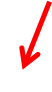 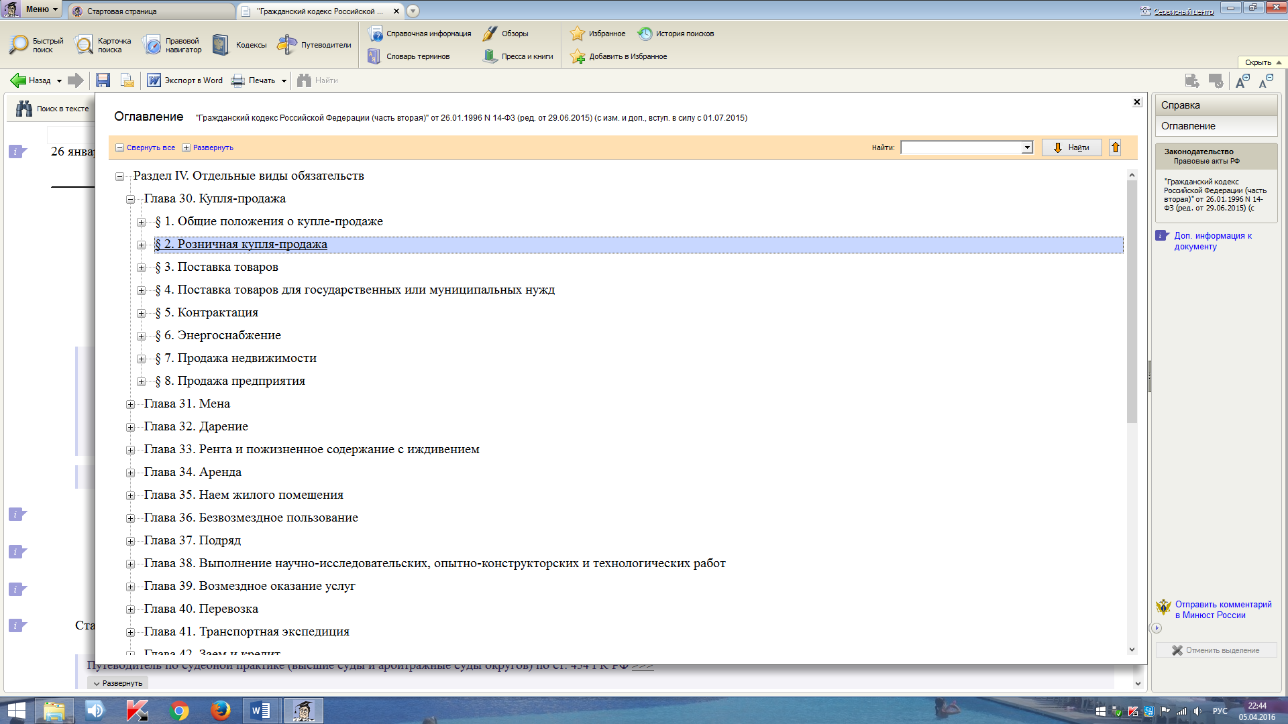     10. Раскрыть «+» «Глава 30»    11. Выбрать «§ 2. Розничная купля-продажа»    12. Из п. 1 ст. 492 ГК РФ выделить понятие 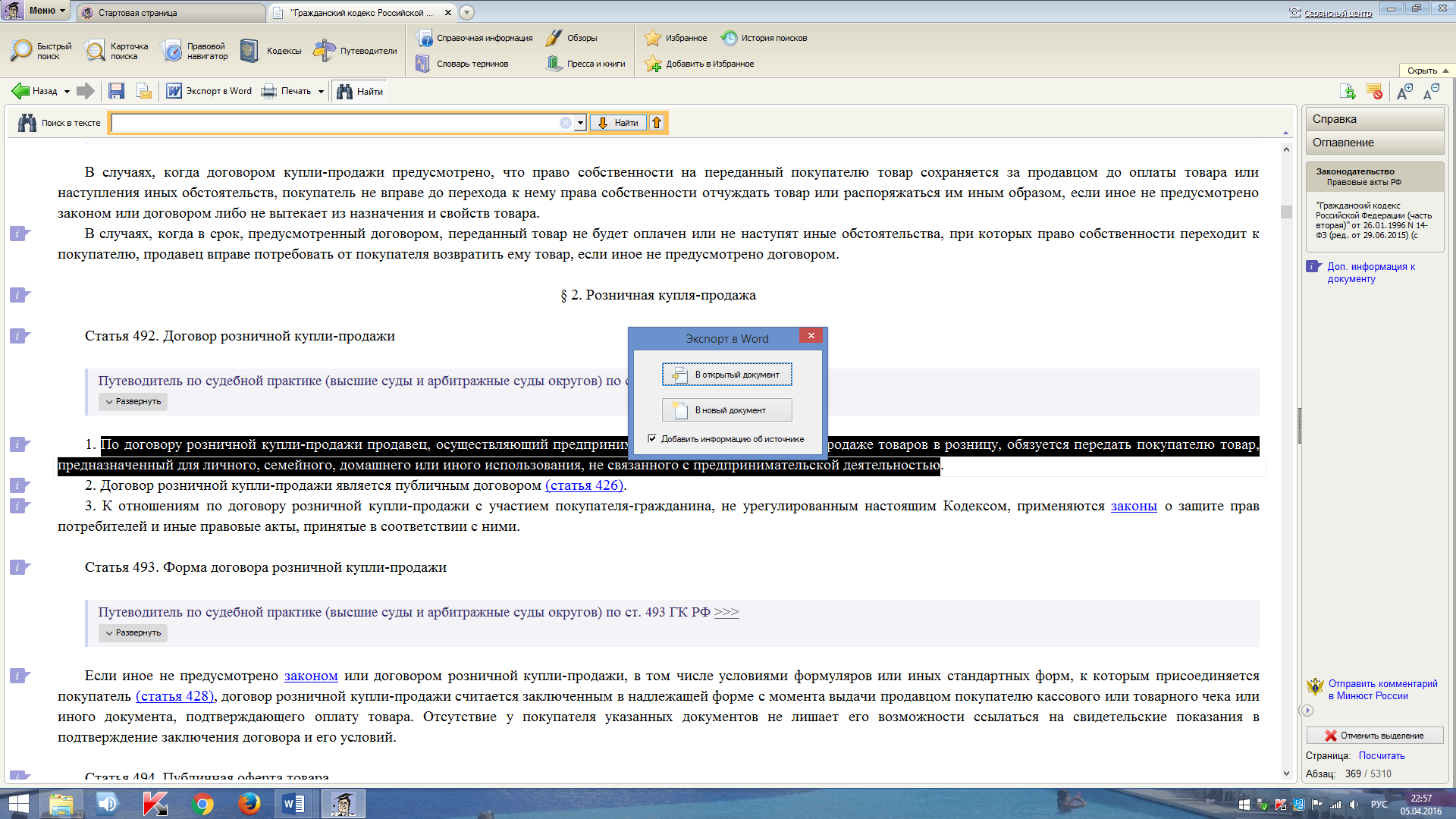 договора розничной купли-продажи - нажать клавишу «Экспорт в Word» - выбрать клавишу «Открытый документ»    13. В правом столбце выбрать «Оглавление»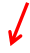     14. Раскрыть «+» «Глава 30», «+» «§ 2. Розничная купля-продажа»    15. Выделить ст. ст. 502 – 503 ГК РФ - нажать клавишу «Экспорт в Word» - выбрать «Текст выделенных пунктов оглавления»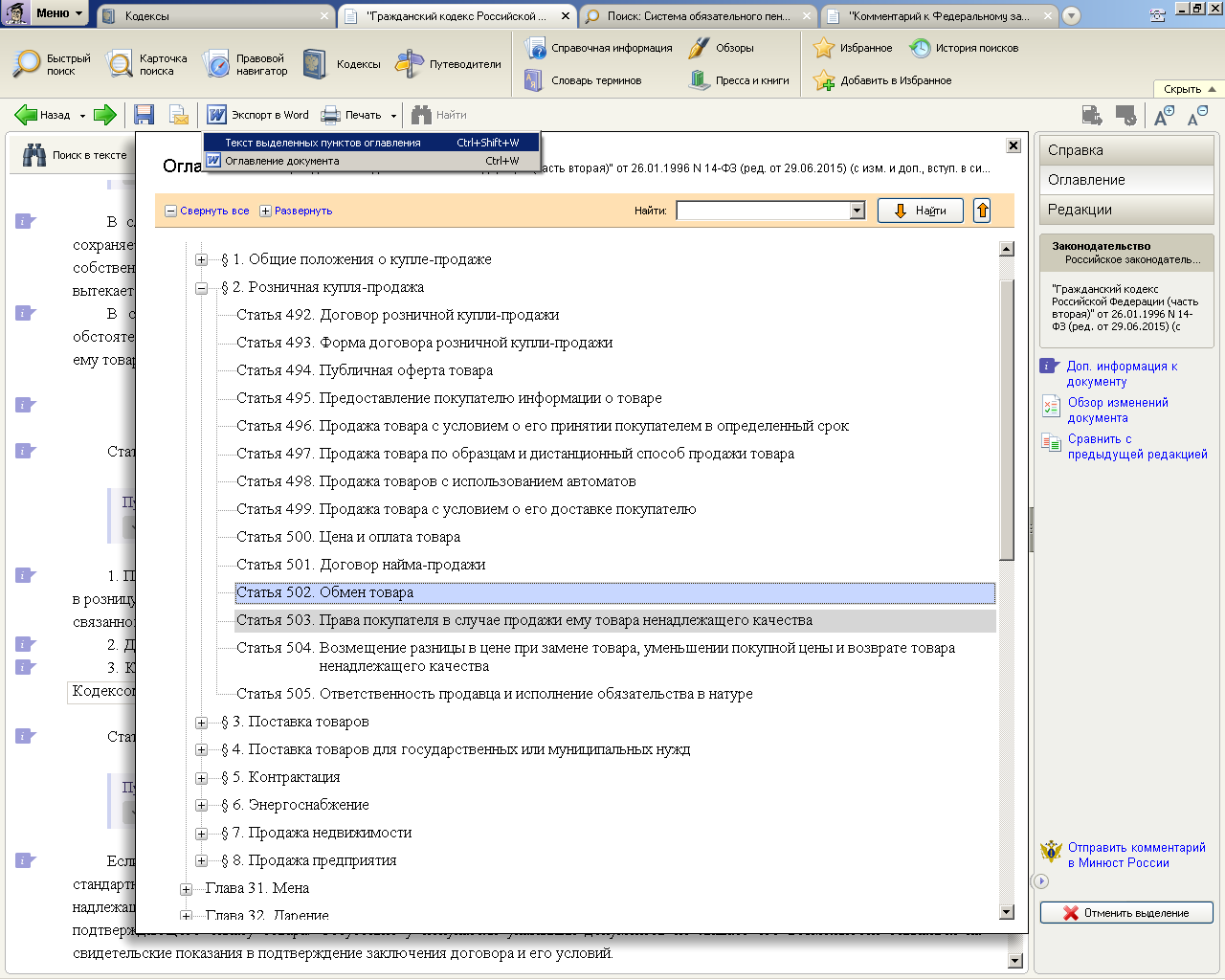 - выбрать клавишу «Открытый документ»     16. Открыть документ формата MS Word (doc) 
и записать  в конце конспекта домашнее задание: 
- изучить ст.18 и 25 Закона РФ «О защите прав потребителей»- посетить магазин возле своего дома и ознакомиться с полезной информацией в Уголке покупателяПриложение 2ПАМЯТКА ПОКУПАТЕЛЯОБМЕН ТОВАРАЗАМЕНА ТОВАРАПАМЯТКА ПОКУПАТЕЛЯОБМЕН ТОВАРА1. Обмен качественного непродовольственного товара в течение 14 дней.2. Только при отсутствии товара, необходимого для обмена, можно вернуть уплаченную за него денежную сумму.3. Требование об обмене товара или возврате денег подлежит удовлетворению, если:товар не был в употреблении; сохранены его потребительские свойства; имеются доказательства приобретения у данного продавца.4. Основания обмена: не подошел размер, форма, габариты, фасон, расцветка или комплектация.ЗАМЕНА ТОВАРА5. Если товар ненадлежащего качества можно потребовать:•	замены товара;•	уменьшения цены;•	безвозмездного устранения недостатков или возмещения расходов на их устранение.6. Вместо указанных требований покупатель вправе потребовать возврата уплаченной за товар суммы.7. Выбор требования осуществляется покупателем, а не продавцом.8. При возврате денежной суммы продавец не вправе удержать часть из нее за то, что товар использовался.Приложение 3Бланк для записи вопросов 
к  ст. 503 ГК РФСтатья 503. Права покупателя в случае продажи ему товара 
ненадлежащего качества1. Покупатель, которому продан товар ненадлежащего качества, если его недостатки не были оговорены продавцом, по своему выбору вправе потребовать:замены недоброкачественного товара товаром надлежащего качества;соразмерного уменьшения покупной цены;незамедлительного безвозмездного устранения недостатков товара;возмещения расходов на устранение недостатков товара.2. В случае обнаружения недостатков товара, свойства которого не позволяют устранить их (продовольственные товары, товары бытовой химии и тому подобное), покупатель по своему выбору вправе потребовать замены такого товара товаром надлежащего качества или соразмерного уменьшения покупной цены.3. В отношении технически сложного товара покупатель вправе потребовать его замены или отказаться от исполнения договора розничной купли-продажи и потребовать возврата уплаченной за товар суммы в случае существенного нарушения требований к его качеству.4. Вместо предъявления указанных в пунктах 1 и 2 настоящей статьи требований покупатель вправе отказаться от исполнения договора розничной купли-продажи и потребовать возврата уплаченной за товар суммы.5. При отказе от исполнения договора розничной купли-продажи с требованием возврата уплаченной за товар суммы покупатель по требованию продавца и за его счет должен возвратить полученный товар ненадлежащего качества.При возврате покупателю уплаченной за товар суммы продавец не вправе удерживать из нее сумму, на которую понизилась стоимость товара из-за полного или частичного использования товара, потери им товарного вида или подобных обстоятельств.6. Правила, предусмотренные настоящей статьей, применяются, если законами о защите прав потребителей не установлено иное.Приложение 4Ситуация № 1.Для занятий физкультурой студент Иванов 30-го августа купил кроссовки на подошве из пористой резины. После трех занятий спортом в кроссовках отклеились подошвы. 16-го сентября студент был вынужден обратиться в магазин с просьбой о замене товара на аналогичный. Но директор магазина обмен произвести отказался, ссылаясь на то, что кроссовки возвращены слишком изношенными.Прав ли директор в данной ситуации?Ситуация № 2.Покупательница приобрела в магазине крем для лица. Вечером нанесла его на кожу, а утром обнаружила, что лицо отекло и покрылось красными пятнами. Покупательница попыталась вернуть некачественный товар в магазин, но там его не взяли, мотивируя тем, что проданный товар обмену и возврату не подлежит, о чём имелась табличка с предупреждением. Правы ли в этом случае продавцы?Приложение 5Тема: «Права покупателя по договору розничной купли-продажи»Гражданский кодекс Российской Федерации (часть вторая) от 26.01.1996 N 14-ФЗ (ред. от 29.06.2015) (с изм. и доп., вступ. в силу с 01.07.2015)Ст. 492 ГК РФ По договору розничной купли-продажи продавец, осуществляющий предпринимательскую деятельность по продаже товаров в розницу, обязуется передать покупателю товар, предназначенный для личного, семейного, домашнего или иного использования, не связанного с предпринимательской деятельностью.Обмен товара (ст. 502 ГК РФ)Покупатель вправе в течение четырнадцати дней с момента передачи ему непродовольственного товара, если более длительный срок не объявлен продавцом, обменять купленный товар в месте покупки и иных местах, объявленных продавцом, на аналогичный товар других размера, формы, габарита, фасона, расцветки или комплектации, произведя в случае разницы в цене необходимый перерасчет с продавцом.При отсутствии необходимого для обмена товара у продавца покупатель вправе возвратить приобретенный товар продавцу и получить уплаченную за него денежную сумму.Требование покупателя об обмене либо о возврате товара подлежит удовлетворению, если товар не был в употреблении, сохранены его потребительские свойства и имеются доказательства приобретения его у данного продавца.Перечень товаров, которые не подлежат обмену или возврату, определяется в порядке, установленном законом или иными правовыми актами.Права покупателя в случае продажи ему товара ненадлежащего качества (ст. 503 ГК РФ)Покупатель, которому продан товар ненадлежащего качества, если его недостатки не были оговорены продавцом, по своему выбору вправе потребовать:замены недоброкачественного товара товаром надлежащего качества;соразмерного уменьшения покупной цены;незамедлительного безвозмездного устранения недостатков товара;возмещения расходов на устранение недостатков товара.В случае обнаружения недостатков товара, свойства которого не позволяют устранить их (продовольственные товары, товары бытовой химии и тому подобное), покупатель по своему выбору вправе потребовать замены такого товара товаром надлежащего качества или соразмерного уменьшения покупной цены.В отношении технически сложного товара покупатель вправе потребовать его замены или отказаться от исполнения договора розничной купли-продажи и потребовать возврата уплаченной за товар суммы в случае существенного нарушения требований к его качеству.Вместо предъявления указанных требований покупатель вправе отказаться от исполнения договора розничной купли-продажи и потребовать возврата уплаченной за товар суммы.При отказе от исполнения договора розничной купли-продажи с требованием возврата уплаченной за товар суммы покупатель по требованию продавца и за его счет должен возвратить полученный товар ненадлежащего качества.При возврате покупателю уплаченной за товар суммы продавец не вправе удерживать из нее сумму, на которую понизилась стоимость товара из-за полного или частичного использования товара, потери им товарного вида или подобных обстоятельств.Правила, предусмотренные настоящей статьей, применяются, если законами о защите прав потребителей не установлено иное.Домашнее задание:- изучить ст.18 и 25 Закона РФ «О защите прав потребителей»- посетить магазин возле своего дома и ознакомиться с полезной информацией в Уголке покупателяРезультат обученияРезультат обученияПоказатели результатаЗнанияЗнанияЗнанияЗ.1Знает нормативно-правовые акты, регламентирующие розничную куплю-продажуПриводит примеры нормативно-правовых актов, регламентирующих розничную куплю-продажуЗ.2Знает правовую терминологию по изучаемой темеЗнает права покупателя при обмене или замене товараПрименяет правовую терминологию при ответах на вопросы и решении ситуационных задачВерно оценивает и применяет основания обмена или замены товара в конкретной ситуацииУменияУменияУменияУ.1Умеет применять на практике нормативные правовые акты при разрешении практических ситуацийНазывает нормативно-правовые акты. Находит соответствующие разделы и статьи ГК РФ У.2Логично, грамотно излагает и обосновывает свою точку зрения по гражданско-правовой тематикеЧетко формулирует выводы по ситуации, обосновывая их соответствующими нормами праваРезультаты(освоенные общие компетенции)Результаты(освоенные общие компетенции)Основные показатели оценки результатаОК.2Организовывает собственную деятельность, выбирать типовые методы и способы выполнения профессиональных задач, оценивать их эффективность и качествовыполняет виды работ, предлагаемых преподавателем;использует общие приемы при решении ситуационных задач, формулирует выводы;проводит самооценку выполненной работыОК.4Осуществляет поиск и использует информацию, необходимую для эффективного выполнения профессиональных задач, профессионального и личностного развитиянаходит информацию в нормативно-правовом акте в соответствии с заданной ситуациейОК 5Использует информационно-коммуникационные технологии в профессиональной деятельностиосуществляет поиск информации с использованием справочно-правовой системы Консультант Плюс;осуществляет общение с преподавателем через электронную почту, личный сайт и социальные сети (отправка выполненного домашнего задания)ОК.9Ориентируется в условиях постоянного изменения правовой базыпри поиске и формулировании решения ситуации руководствуется действующим законодательствомОК. 11Соблюдает деловой этикет, культуру и психологические основы общения, нормы и правила поведения.проявляет навыки межличностного общения;умеет слушать собеседников;проявляет доброжелательность;положительно реагирует на вклад коллег в работу команды;владеет приемами ведения диалога, монолога;знает правила публичного выступления и речевой аргументации позиции.ПК. 1.1Осуществляет профессиональное толкование нормативных правовых актов для реализации прав граждан в сфере пенсионного обеспечения и социальной защиты определяет нормативно-правовые акты, регулирующие права потребителей при заключении соответствующих гражданско-правовых договоров;осуществляет буквальное и системное толкование норм ГК РФ и других нормативно-правовых актов;выбирает норму права, необходимую к применению в конкретной ситуацииНаименова-ние дисциплиныРаздел, тема дисциплины, МДК по междпредметной связиРезультат обученияПоказатель обученияЕН.02. ИнформатикаРаздел 2. Прикладные программы общего назначения для обработки текстовой информацииТема 2.1 Прикладные программы для обработки текстовой информацииуметь:использовать базовые системные программные продукты;использовать прикладное программное обеспечение общего назначения для обработки текстовой, графической, числовой информациииспользует прикладное программное обеспечение общего назначения для обработки текстовой информацииОП.13.Документа-ционное обеспечение управленияРаздел 1. Документирование управленческой деятельностиТема 1.2. Унификация и стандартизация управленческих документов. Требования ГОСТ Р 6.30-2003 к оформлению ОРДуметь:оформлять организационно-распорядительные документы в соответствии с действующим ГОСТомоформляетдокументы в соответствии с установленными требованиями ОП.14.Информаци-онные технологии в профессиона-льной деятельностиРаздел 2. Назначение, возможности, структура, принцип работы информационных справочно-правовых системТема 6. Поиск документов с помощью различных поисковых инструментов СПС Консультант Плюс уметь:использовать программное обеспечение в профессиональной деятельности;работать с информационными справочно-правовыми системамииспользует программное в профессиональной деятельности;работает с информационными справочными правовыми системамиПо источникам получения знанийСловесные: беседа, объяснение, самостоятельное чтение.Наглядные: схемы, физкультминутка.Практические: решение ситуационных задач.По характеру познавательной деятельности и усвоению содержания образованияИсследовательский,эвристический, метод проблемного изложенияПо степени самостоятельностиУчебная деятельность под руководством преподавателя; групповая деятельность;самостоятельная работа внутри групп;взаимооценка деятельности на учебном занятииЭтап занятияВремя этапа, минЗадачиРезультатыПриемыСредстваДеятельность преподавателяДеятельность обучающихсяФорма и метод контроля1. Организационный2Организовать студентов, настроить их на дальнейшую деятельностьЗнакомство с преподавателемБеседаСловоПриветствует обучающихся, представляется. Создает эмоциональный настрой на работуПриветствуют преподавателя, настраиваются на работуВизуальный контроль и анализ готовности к работе обучающихся1. Организационный2Объяснить порядок работы на урокеСтуденты ознакомлены с порядком деятельности на занятииБеседаСловоСообщает порядок и регламент работы на занятииСлушают преподавателяПроверка готовности студентов к работе, отсутствие организационных вопросов1. Организационный2Напомнить основные положения инструкции по технике безопасности и правилам работы в компьютерном классеЗнают правила работы в компьютерном классеНаводящие вопросыСловоЗадает студентам вопросы на знание инструкцииОтвечают на вопросы, воспроизводят основные положения инструкцииПроверка готовности студентов к работе на компьютере2. ЦелеполаганиеОпределение темы, постановка целей и задач3Создать мотивационную ситуацию для формулировки темы, определения цели и постановки задач обучающимисяОтветы на вспомогательные вопросы для определения темы, цели, задач урокаБеседаСловоФормулирует ситуацию, задает к ней наводящие вопросыОтвечают на вопросыСравнение соответствия ответов студентов прогнозируемым ответам, запланированным преподавателем2. ЦелеполаганиеОпределение темы, постановка целей и задач3Создать мотивационную ситуацию для формулировки темы, определения цели и постановки задач обучающимисяСтуденты формулируют тему, цель и задачи урокаНаводящие вопросыСлово, экранИспользуя жизненный опыт студентов, наталкивает их на формулировку темы, постановку цели и задачФормулируют тему занятия, цель и задачиСравнение соответствия сформулированных студентами вариантов темы, цели и задач3. Изучение нового материала11Научить студентов поиску информации в СПС Консультант Плюс и перенесению ее в документ MS Word (doc) Создание на компьютере электронного конспекта Выполне-ние алгоритма действий, указанных на бумажном носителе Навигатор экранВыдает навигатор (Приложение 1) по созданию электронного конспекта. Поясняет начало работы, помогает в ходе выполнения задания. Оценивает работу студентов цветными стикерами Демонстрирует на экране итоговый вариант документа (Приложение 5). Совершают в соответствии с навигатором действия с 1 по 15 по созданию на компьютере электронного конспектаВизуальный контроль за действиями студентов по созданию электронного конспекта 3. Изучение нового материала12Выработать навык работы с ГК РФ и другими нормативными актами при разрешении проблемных вопросов, ситуаций. Научить анализировать нормы права, кратко (схематично) излагать ихСтуденты выявили особенность розничной купли-продажи, изучили правила обмена товаров и выявили ошибки в утверждениях. Развили навык применения ГК РФ при разрешении конкретных ситуаций Беседа, найди ошибку, решение и обсуждение проблем-ных ситуаций, формулиро-вание тезисовСлово, экран, утвержде-ния, цветные стикерыПредлагает студенту вслух прочитать п. 1 ст. 492 ГК РФ из конспекта. Задает вопросы об особенностях розничной купли-продажиСлушают студента, совместно с преподавателем анализируют понятие, отвечают на вопросыКорректировка формулировок. Проверка соответствия решения ситуации нормам ГК РФ3. Изучение нового материала12Выработать навык работы с ГК РФ и другими нормативными актами при разрешении проблемных вопросов, ситуаций. Научить анализировать нормы права, кратко (схематично) излагать ихСтуденты выявили особенность розничной купли-продажи, изучили правила обмена товаров и выявили ошибки в утверждениях. Развили навык применения ГК РФ при разрешении конкретных ситуаций Беседа, найди ошибку, решение и обсуждение проблем-ных ситуаций, формулиро-вание тезисовСлово, экран, утвержде-ния, цветные стикерыУстанавливает время на прочтение ст. 502 ГК РФЧитают статьюКорректировка формулировок. Проверка соответствия решения ситуации нормам ГК РФ3. Изучение нового материала12Выработать навык работы с ГК РФ и другими нормативными актами при разрешении проблемных вопросов, ситуаций. Научить анализировать нормы права, кратко (схематично) излагать ихСтуденты выявили особенность розничной купли-продажи, изучили правила обмена товаров и выявили ошибки в утверждениях. Развили навык применения ГК РФ при разрешении конкретных ситуаций Беседа, найди ошибку, решение и обсуждение проблем-ных ситуаций, формулиро-вание тезисовСлово, экран, утвержде-ния, цветные стикерыПредлагает проверить правильность утверждений, демонстрируемых на экранеНаходят ошибки в предложенных утвержденияхКорректировка формулировок. Проверка соответствия решения ситуации нормам ГК РФ3. Изучение нового материала12Выработать навык работы с ГК РФ и другими нормативными актами при разрешении проблемных вопросов, ситуаций. Научить анализировать нормы права, кратко (схематично) излагать ихСтуденты выявили особенность розничной купли-продажи, изучили правила обмена товаров и выявили ошибки в утверждениях. Развили навык применения ГК РФ при разрешении конкретных ситуаций Беседа, найди ошибку, решение и обсуждение проблем-ных ситуаций, формулиро-вание тезисовСлово, экран, утвержде-ния, цветные стикерыДелит студентов на группы по 3-4 человека для составления ситуаций и нормативного обоснования их решения. Выслушивает и предлагает оценить правильность и корректность решения ситуаций. Цветными стикерами оценивает лучших по мнению студентов  Составляют ситуации и формулируют их решение на основе положений ст. 502 ГК РФ. Выбирают из своего состава спикера, озвучивающего ситуацию от группы. Оценивают решения ситуаций другими группамиКорректировка формулировок. Проверка соответствия решения ситуации нормам ГК РФ3. Изучение нового материала12Выработать навык работы с ГК РФ и другими нормативными актами при разрешении проблемных вопросов, ситуаций. Научить анализировать нормы права, кратко (схематично) излагать ихСтуденты выявили особенность розничной купли-продажи, изучили правила обмена товаров и выявили ошибки в утверждениях. Развили навык применения ГК РФ при разрешении конкретных ситуаций Беседа, найди ошибку, решение и обсуждение проблем-ных ситуаций, формулиро-вание тезисовСлово, экран, утвержде-ния, цветные стикерыПредлагает выделить основные положения из изученного материала для включения в Памятку покупателя. Спрашивает варианты записей, внесенных студентами в Памятку покупателяВыделяют основные положения для Памятки покупателя и записывают их в бланк (Приложение 2)Корректировка формулировок. Проверка соответствия решения ситуации нормам ГК РФ4. Физкульт-минутка2Снять умственное напряжение студентов путем переключения на другой двигательный вид деятельностиСтуденты переключились на другой вид деятельности, готовы к продолжению работыПовторение упражнения за преподавателемСлово, жесты, движенияОбъясняет порядок деятельности студентов и руководит процессомВыполняют упражненияНаблюдение за активностью и правильностью выполнения5. Изучение и закрепление нового материала12Закрепить навык работы с ГК РФ и другими нормативными актами при разрешении проблемных вопросов, ситуацийСтуденты изучили права покупателя в случае продажи ему товара ненадлежащего качества, правильно ответили на заданные вопросы и решили ситуации, сославшись на норму праваВопрос из зала (Приложе-ние 3). Решение практических ситуацийЭкран, листы для записи вопросов с извлече-нием из ГК РФ, карточки с ситуаци-ями, цветные стикерыПредлагает ознакомиться с содержанием ст.503 ГК РФ и ответить на вопросы, предложенные гостями, присутствующими на занятии. Оценивает ответыЧитают ст. 503 ГК РФ, отвечают на вопросы Проверка соответствия ответов и решения ситуации нормам ГК РФ5. Изучение и закрепление нового материала12Закрепить навык работы с ГК РФ и другими нормативными актами при разрешении проблемных вопросов, ситуацийСтуденты изучили права покупателя в случае продажи ему товара ненадлежащего качества, правильно ответили на заданные вопросы и решили ситуации, сославшись на норму праваВопрос из зала (Приложе-ние 3). Решение практических ситуацийЭкран, листы для записи вопросов с извлече-нием из ГК РФ, карточки с ситуаци-ями, цветные стикерыДелит студентов на 2 группы, каждой из которых дает карточки с ситуацией (Приложение 4). Оценивает ответыРешают совместно ситуацию, ее обоснование нормами права, выбирают от команды спикера, озвучивающего решение Проверка соответствия ответов и решения ситуации нормам ГК РФ5. Изучение и закрепление нового материала12Закрепить навык работы с ГК РФ и другими нормативными актами при разрешении проблемных вопросов, ситуацийСтуденты изучили права покупателя в случае продажи ему товара ненадлежащего качества, правильно ответили на заданные вопросы и решили ситуации, сославшись на норму праваВопрос из зала (Приложе-ние 3). Решение практических ситуацийЭкран, листы для записи вопросов с извлече-нием из ГК РФ, карточки с ситуаци-ями, цветные стикерыПредлагает выделить основные положения для включения в Памятку покупателя. Выделяют основные положения для Памятки покупателя и записывают ихПроверка соответствия ответов и решения ситуации нормам ГК РФ6. Рефлексия3Обобщить полученные знания, выявить потребность в изучении законодательства Студенты понимают необходимость углубления изучения прав потребителейБеседа Слово Совместно со студентами анализирует Памятку покупателя (Приложение 2)Устно анализируют составленную Памятку покупателяПроверка соответствия решения ситуации нормам ГК РФ6. Рефлексия3Обобщить полученные знания, выявить потребность в изучении законодательства Студенты понимают необходимость углубления изучения прав потребителейБеседа Слово Возвращается к проблемной ситуации, сформулированной в начале занятия, задает вопросыДают рекомендации, обоснованные нормами права, отвечают на вопросыПроверка соответствия решения ситуации нормам ГК РФ7. Домашнее задание1Закрепить полученные знания, увидеть в реальной жизни практическое применение прав покупателяСтуденты внесли записи в электронный конспектРабота с текстомЭкран, навигаторПредлагает выполнить по навигатору задание 16Вносят запись о домашнем задании в электронный конспектВизуальный контроль за действиями студентов 8. Подведение итогов, оценивание2Оценить эмоциональное состояние и достигнутый результат занятияУдовлетворение от прошедшего занятияБеседаСлово, цветные стикерыПодводит итог занятия, выставляет оценки. Благодарит студентов за работу и прощается Слушают, высказывают свое мнение, пожеланияОценка достигнутого результата8. Подведение итогов, оценивание2Дать оценку работы студентовОценки студентовБеседаСлово, цветные стикерыПодводит итог занятия, выставляет оценки. Благодарит студентов за работу и прощаетсяСчитают стикеры Визуальный контроль    1. Создать на рабочем столе компьютера документв формате MS Word (doc)     2. Дать название документа – своя фамилия    3. Открыть файл курсором мыши    4. Установить параметры шрифта Шрифт – Тimes New Romans, размер – 14    5. Написать тему занятия    6. Установить курсор на следующую строку     клавишей «Enter»    1. Создать на рабочем столе компьютера документв формате MS Word (doc)     2. Дать название документа – своя фамилия    3. Открыть файл курсором мыши    4. Установить параметры шрифта Шрифт – Тimes New Romans, размер – 14    5. Написать тему занятия    6. Установить курсор на следующую строку     клавишей «Enter»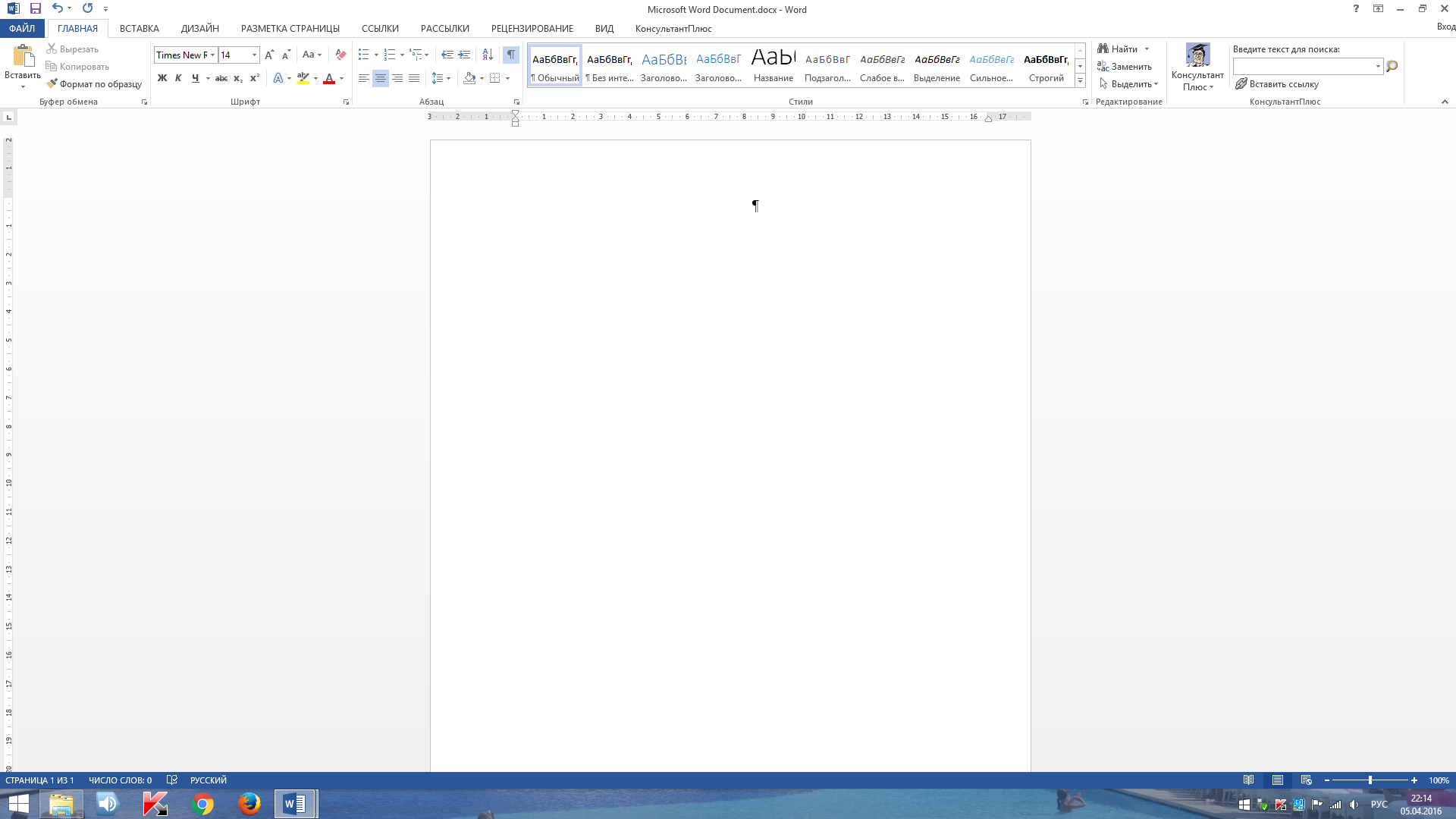     7. Открыть СПС Консультант Плюс     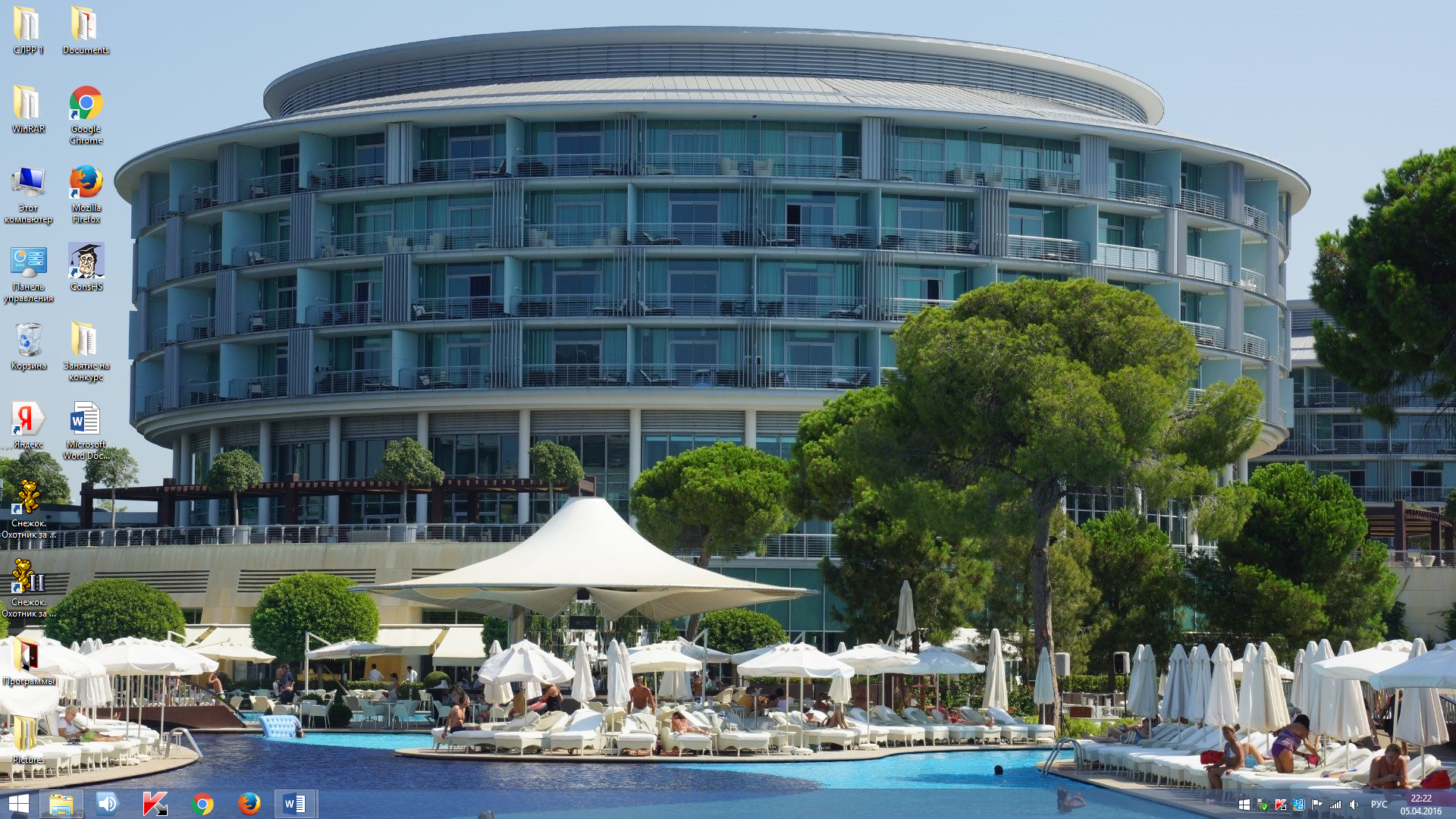     8. На стартовой странице в разделе «Кодексы» найти «Гражданский кодекс»и выбрать курсором мыши «Часть 2» 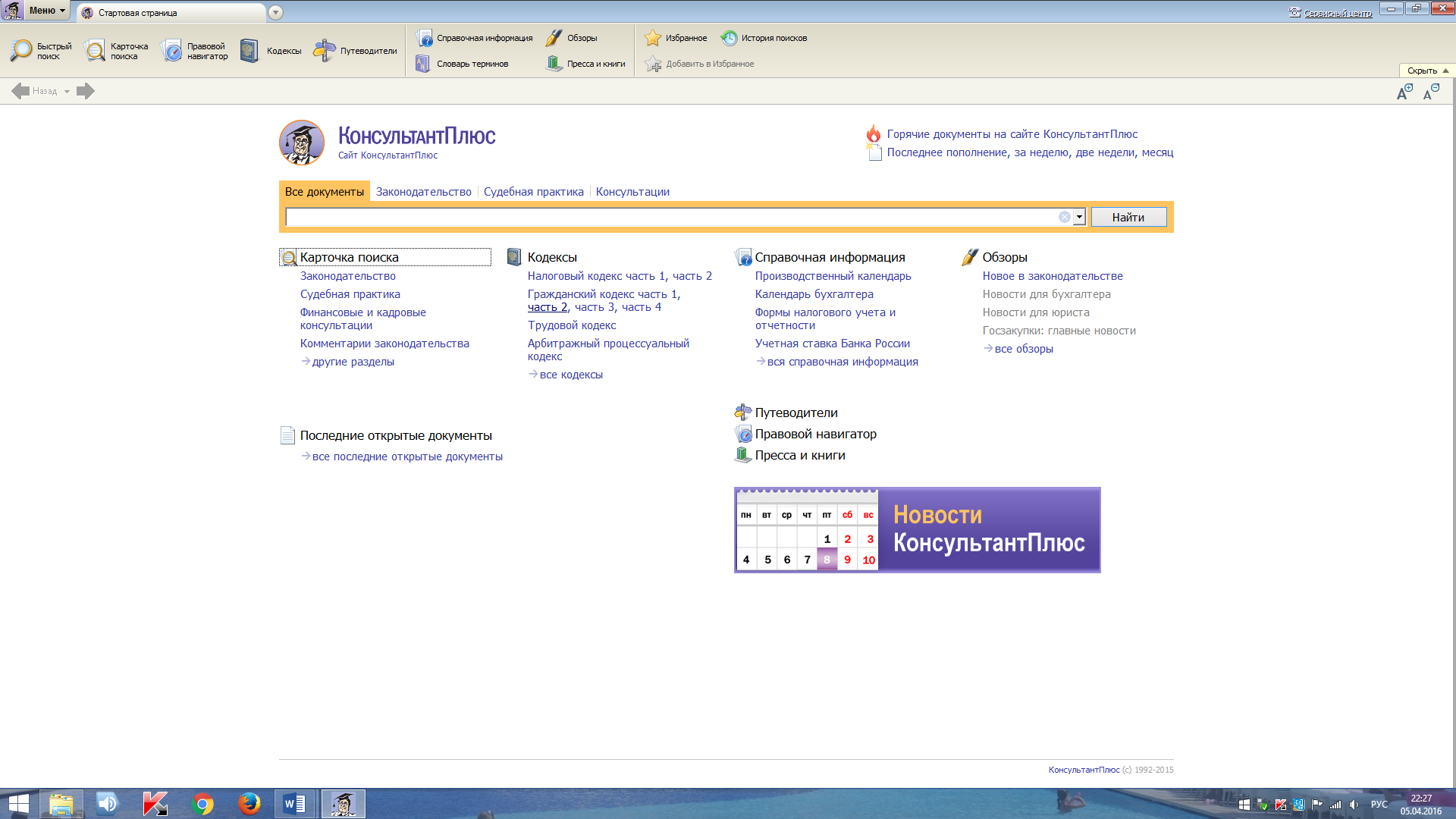 